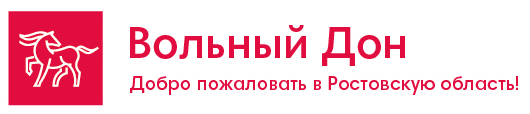 СТАРОЧЕРКАССКАЯ - РОДИНА АТАМАНОВ И ДОНСКИХ БУНТАРЕЙ.5-ти часовая автобусная экскурсияНа берегу реки Дон по-прежнему стоит древняя казачья столица, ставшая колыбелью знаменитых мятежников-предводителей: Разина и Булавина. Мы отправимся в бывший Черкасск и погрузимся в царящий и сегодня колорит казачьего быта. Вы не только увидите дома знатных атаманов, но и побываете внутри. Вы услышите занимательные истории  из жизни донского казачества, а пейзажи станицы оживят эти эпизоды! Сейчас Старочеркасская - это маленькая казачья станица, в которой все напоминает о восемнадцатом столетии. На территории станицы находится более 150 памятников, которые числятся на учете в обществе охраны памятников истории и культуры.Стоимость экскурсии для группы 30+2:При другом количестве человек стоимость экскурсии пересчитывается.Программа тура:Интерактивные программы для детей. «Казачьи игры и забавы»        интерактивная развлекательная программа для детей до 14 лет        Участие в бытовых казачьих сценках, информация о традициях вовоспитания в казачьих семьях, подвижные коллективные забытые игры.        В финале дети получают сертификат, на котором сами поставят две печати Войска Донского.      Угощение чаем с пирогами. Продолжительность 1 час  Стоимость 300 руб с человека«Как казаки грамоте учились»- познавательная интерактивная программа      В процессе занятия участники узнают о том, когда и как появились первые учебные заведения  Дону, какую форму носили ученики гимназии, чем они писали, какие предметы изучали (показ уникальных фондовых письменных принадлежностей, мастер класс по письму пером.Продолжительность 40 мин.Стоимость программы – 150 руб. «Путешествие в казачье прошлое»- познавательная программа о культуре казачьего быта.В мероприятие входят: знакомство с забытыми предметами обихода и домашней утвари куреней, рассказ об интересных историях, легендах и приметах, связанных с этими раритетами. Программа насыщена интерактивными элементами: бытовые сценки, загадки, конкурсы. Продолжительность 40 мин. Стоимость программы – 200 руб.«Казаком нужно родиться! Казаком нужно быть! Казаком нужно стать!»        - интерактивное мероприятие для младших и средних классовна базе выставки « За веру, Дон и Отечество». Проведение Малого казачьего круга, преодоление испытаний, познание  заповедей казаков.         Продолжительность 40 мин. Стоимость программы – 200 руб.« Мир сказок Тихого Дона»Интерактивная программа для младшего и среднего возраста    Путешествие в страну донских сказок с показом старинных предметов, упоминаемых в сказках. Игра в «гутарник», демонстрация мультфильма по мотивам донских сказок, групповая игра «Собери пазлы». Инсценировка сказки самими участниками мероприятия.Угощение чаем с пирогами. Продолжительность 1,5 час  Стоимость 250 руб с человека«В поисках клада Степана Разина» -Квест по историческому центру   станицы   Старочеркасской            В рамках  Квеста вы будете иметь возможность  посетить 10  значимых объектов культовой и гражданской архитектуры Старочеркасска и посредством различных заданий, вопросов и ответов, получить полное представление об  истории древней столицы  Войска Донского, узнать  легенды и предания  о народных казачьих героях. ПРАВИЛА1. Формируются группа от 10-х до 20 человек.2. В рамках квеста участники посещают памятники гражданской и культовой архитектуры,  Даниловский  бастион и  выставку «История донского казачества».                                                                                                                                                                                                                               3. Цель квеста:  собрать  4  части карты, на которой указано местонахождение клада Степана Разина.4. Старт  игры начинается на Атаманском подворье,  где ведущий  дает задание и вопросы.5. Финал квеста - сундук с сюрпризом!Продолжительность 1,5 часСтоимость 300 руб. - школьникиС чаепитием 350 рублейменеджер: Аржанова Дарья: (863)244-13-63; 269-88-89; 244-15-63 Email: radugaavto@aaanet.ruв стоимость экскурсии включено:в стоимость экскурсии не включено:транспортные услуги 5 часов, уведомление ГИБДД услуги профессионального экскурсовода от туроператора;входные билеты в музей Атаманский дворец 1,2 этажи, Воскресенский собор,/ квест- «В поисках клада Степана Разина» по варианту 2услуги музейных экскурсоводов.бесплатное место для сопровождающего.Квест –выбирается из перечня программ, бронируется при заказе экскурсии-см. описание внизу!питаниеварианты экскурсиистоимость экскурсиивариант 1 – без квеста; (квест по желанию,  на выбор)   1100 руб/чел.вариант 2- стоимость с учетом квеста    1400 руб./чел.09-00Выезд в станицу Старочеркасская (30 км.), в пути 45 минут.10:00 – 13:00вариант 1:Станица в Аксайском районе Ростовской области известна как столица донского казачества и место рождения генерала Матвея Платова. Донская Венеция – так любовно на Дону и в России называли станицу Старочеркасскую. История станицы – это живая история донского казачества. Вас ждет пешеходная экскурсия по историческому центру бывшей столицы вольного донского казачества, знакомство с особенностями казачьей архитектуры, укладом жизни и быта казаков. Посещение усадьбы атаманов Ефремовых - единственный сохранившийся на Дону целостный архитектурный ансамбль начала XX вв.;Экскурсия в Атаманский дворец – 1-2  этажи Атаманского дворца представлена История донского казачества XVIII- ХХ века. На 2-м этаже познакомитесь с историей казачьего рода Ефремовых и выставкой «За веру, Дон и ОтечествоНе оставит равнодушным и главная достопримечательность станицы - Войсковой Воскресенский девятиглавый войсковой собор, построенный в начале XVIII века. Это первый на Дону каменный православный храм, сохранившийся до наших дней. В 6-ярусном иконостасе Войскового Воскресенского собора свыше 150 икон, миниатюр и т.д. Храмовая икона имеет авторскую подпись. Здесь находится цепь Степана Разина, в которую он был закован перед отправкой в Москву. вариант 2 Знакомство детей со станицей донского казачества проводится в форме игры-квеста «В поисках клада Степана Разина"*.  Группа делится на 2 подгруппы по 10-15 человек. Старт игры начинается на Атаманском подворье, где ведущий игры дает детям задание и вопросы, затем проходит по центральным улочкам станицы, которые до сих пор наполнены колоритом и очарованием казачьего станичного быта, посещают памятники архитектуры станицы, Даниловский бастион, выставку "История донского казачества» Цель квеста: собрать 4 части карты, на которой указано место, где спрятан клад Степана Разина.  В финале игры дети находят сундук с сюрпризом Заканчивается программа чаепитием в  Атаманском дворце казачьего атамана  Степана Ефремова. После чаепития будет проведена экскурсия по Атаманскому дворцу (1 этаж), во время которой дети познакомятся со старинным укладом жизни донских казаков, узнают почему казаки выбрали это место для своей столицы и почему сейчас столица не здесь, а так же почему у казаков две печати и почему Старочеркасскую  называют родиной донских бунтарей. И еще много интересного можно узнать на этой экскурсии. Обязательно дети посетят Войсковой Воскресенский собор, где на входе висят оковы Степана Разина, в которых его вели на казнь, узнают сколько они весили. Обязательно спустимся к Дону, «посидим на бережку», полюбуемся красивыми видами, подышим «вкусным» донским воздухом.13-1514-00Отъезд из ст. СтарочеркасскойПрибытие в Ростов-на-ДонуРабота транспорта 5 часов.